ΣΥΛΛΟΓΟΣ ΕΚΠΑΙΔΕΥΤΙΚΩΝ Π. Ε.                    Μαρούσι  15 – 2 – 2024                                                                                                                  ΑΜΑΡΟΥΣΙΟΥ                                                   Αρ. Πρ.: 59Ταχ. Δ/νση: Μαραθωνοδρόμου 54                                             Τ. Κ. 15124 Μαρούσι                                                            Τηλ.: 2108020788 Fax:2108020788                                                       Πληροφ.: Δ. Πολυχρονιάδης 6945394406                                                                                     Email:syll2grafeio@gmail.com                                           Δικτυακός τόπος: http//: www.syllogosekpaideutikonpeamarousiou.grΠΡΟΣΤΑ ΜΕΛΗ ΤΟΥ ΣΥΛΛΟΓΟΥ ΜΑΣ Κοινοποίηση: ΥΠΑΙΘΑ, Διεύθυνση Δ. Ε. Δυτικής Θεσσαλονίκης, Διεύθυνση Δευτεροβάθμιας Εκπ/σης Ημαθίας, Ε΄ Ε. Λ. Μ. Ε. Θεσσαλονίκης, Ο. Λ. Μ. Ε., Δ. Ο. Ε., Συλλόγους Εκπ/κών Π. Ε. & Ε. Λ. Μ. Ε. της χώραςΨΗΦΙΣΜΑΝα σταματήσουν οι  διώξεις των μελών του Δ. Σ. της Ε Ε.Λ.Μ.Ε.-Θ Χρήστου Ζαγανίδη (Πρόεδρος), Σοφίας Στεφανίδου (Γραμματέας) και Σίσσυ Φραντζέσκου (Αντιπρόεδρος) και  του Βασίλη Μορέλα, μέλος της Ε.Λ.Μ.Ε. Ημαθίας Κάτω τα χέρια από τα σωματεία και τις Γενικές ΣυνελεύσειςΚάτω τα χέρια από τα μέλη του προεδρείου του Δ. Σ. της Ε Ε.Λ.Μ.Ε.-Θ που υπερασπίζονται τις ομόφωνες αποφάσεις του Δ.Σ. και τη Γ. Σ. της Ε.Λ.Μ.Ε. που αποφάσισε τη διαγραφή μέλους τηςΠρωτοφανής απροκάλυπτη παρέμβαση στις εσωτερικές δημοκρατικές διαδικασίες των σωματείων μας και απόλυτη εφαρμογή του αντισυνδικαλιστικού νόμου Χατζηδάκη, μέσω των Διευθυντών Εκπαίδευσης Ημαθίας και Δυτικής Θεσσαλονίκης, αποτελεί η επιχείρηση πειθαρχικών διώξεων μελών της Ε΄ ΕΛΜΕ-Θ  και  του ΔΣ  της για τη στάση τους σε ΓΕΝΙΚΗ ΣΥΝΕΛΕΥΣΗ  της Ε Ε.Λ.Μ.Ε.-Θ!Οι πειθαρχικές διώξεις ξεκίνησαν με την  πειθαρχική δίωξη κατά του συναδέλφου Βασίλη Μορέλα που υπηρετεί φέτος σε σχολείο της Ημαθίας, η οποία, όπως εγγράφως του ανακοινώθηκε, «διενεργείται για τη συμπεριφορά του στη Γ. Σ. της Ε Ε.Λ.Μ.Ε.-Θ στις 4/5/2022 στο 1ο Γυμνάσιο Σταυρούπολης», της οποίας εκείνη την περίοδο ήταν μέλος και συμμετείχε στη Γ. Σ. Η Ε. Δ. Ε. γίνεται με απόφαση του Διευθυντή Δευτεροβάθμιας Εκπαίδευσης Ημαθίας. Οι διώξεις συνεχίζονται στη Θεσσαλονίκη και από το Διευθυντή Δευτεροβάθμιας Εκπαίδευσης  Δυτικής Θεσσαλονίκης κατά τριών μελών του Δ.Σ. της Ε.Λ.Μ.Ε. (Χρήστου Ζαγανίδη, Πρόεδρος της ΕΛΜΕ, Στεφανίδου Σοφία, Γραμματέας και Φραντζέσκου Σίσσυ, Αντιπρόεδρος) που διατάσσονται να απολογηθούν (έγγραφες εξηγήσεις) για τη στάση τους σε ΓΕΝΙΚΗ ΣΥΝΕΛΕΥΣΗ  της Ε Ε.Λ.Μ.Ε.-Θ!  Στους συνάδελφους Βασίλη Μορέλα, Χρήστου Ζαγανίδη, Σοφία Στεφανίδου, και Σίσσυ Φραντζέσκου, ασκούνται διώξεις  μετά από εισαγγελική παρέμβαση γιατί έχουν μηνυθεί ο Β. Μορέλας και τα τρία μέλη του Δ.Σ .της Ε Ε.Λ.Μ.Ε. που υπερασπίστηκαν ομόφωνες αποφάσεις του Δ.Σ. της Ε Ε.Λ.Μ.Ε., τη Γ. Σ., το σωματείο και τις διαδικασίες του. Μέλη του Δ. Σ. και μέλη Ε.Λ.Μ.Ε. διατάσσονται να απολογηθούν για τη στάση τους στη Γ. Σ., δηλαδή η απόλυτη εφαρμογή από το κράτος του αντισυνδικαλιστικού νόμου Χατζιδάκη, μάλιστα εφαρμόζεται δια μέσου των Διευθυντών Εκπαίδευσης που με ρόλο διεκπεραιωτών επιχειρούν να του δώσουν νομιμοποιητική υπόσταση. Επιδιώκουν να επιβάλλουν κυριολεκτικά το φακέλωμα των διαδικασιών των Γ. Σ. και να καταργήσουν στοιχειώδεις συνδικαλιστικές αρχές της ελεύθερης έκφρασης των συνδικαλιστικών οργάνων και των μελών τους και αυτό δεν θα το επιτρέψουμε.Οι Διευθυντές Εκπαίδευσης Δυτικής Θεσσαλονίκης και Ημαθίας αναλαμβάνουν να διεκπεραιώσουν διαδικασίες οι οποίες δεν έχουν ολοκληρωθεί από τα δικαστήρια και αναμειγνύονται ξεκάθαρα σε αυτά μέσω πειθαρχικών διώξεων που θα χρησιμοποιηθούν στις δικαστικές προσφυγές κατά της ΕΛΜΕ και των μελών της.Καμία πειθαρχική δίωξη στους συναδέλφους της Ε Ε.Λ.Μ.Ε.-Θ και της Ε.Λ.Μ.Ε. Ημαθίας που υπερασπίστηκαν τις αποφάσεις και τις διαδικασίες της Γ. Σ. και του σωματείου. Καλούμε τους Διευθυντές Εκπαίδευσης Δυτικής Θεσσαλονίκης και Ημαθίας να σταματήσουν τώρα τις πειθαρχικές διώξεις κατά του Βασίλη Μορέλα, Χρήστου Ζαγανίδη, Σοφία Στεφανίδου, και Σίσσυ Φραντζέσκου.Απαιτούμε οι Δ. Δ. Ε. να σταματήσουν να παρεμβαίνουν στις  αποφάσεις  και στις διαδικασίες του συνδικαλιστικού κινήματος.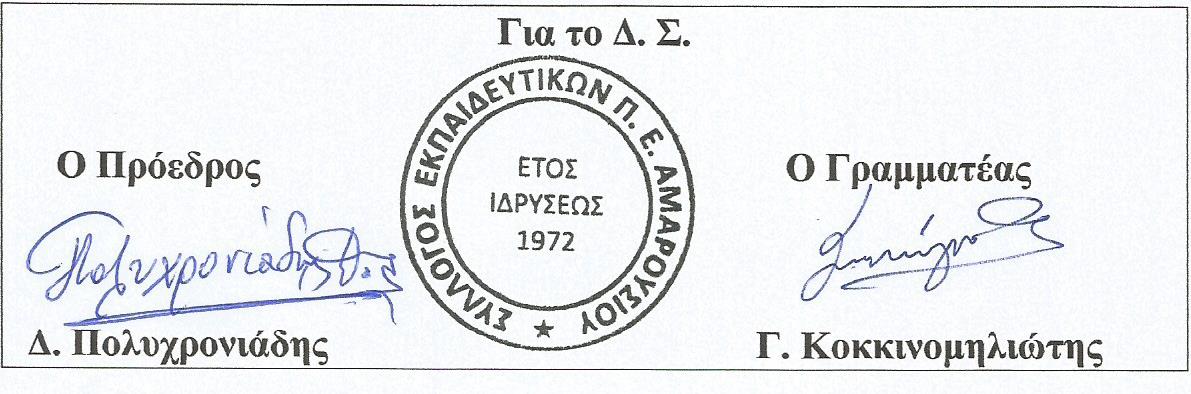 